Death :    If Between 21 days to 31 daysDeath Between 31 Days to 365 days
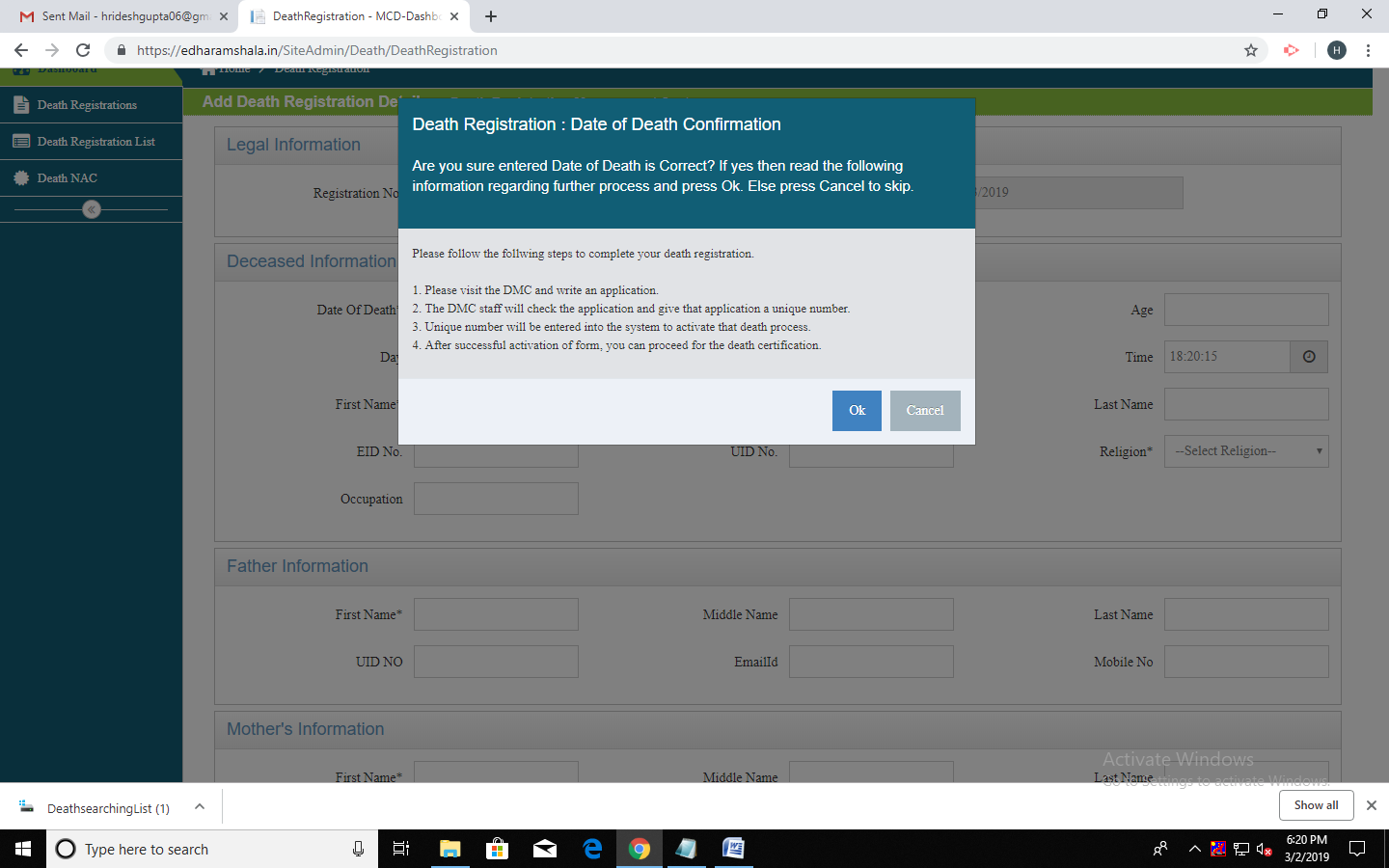 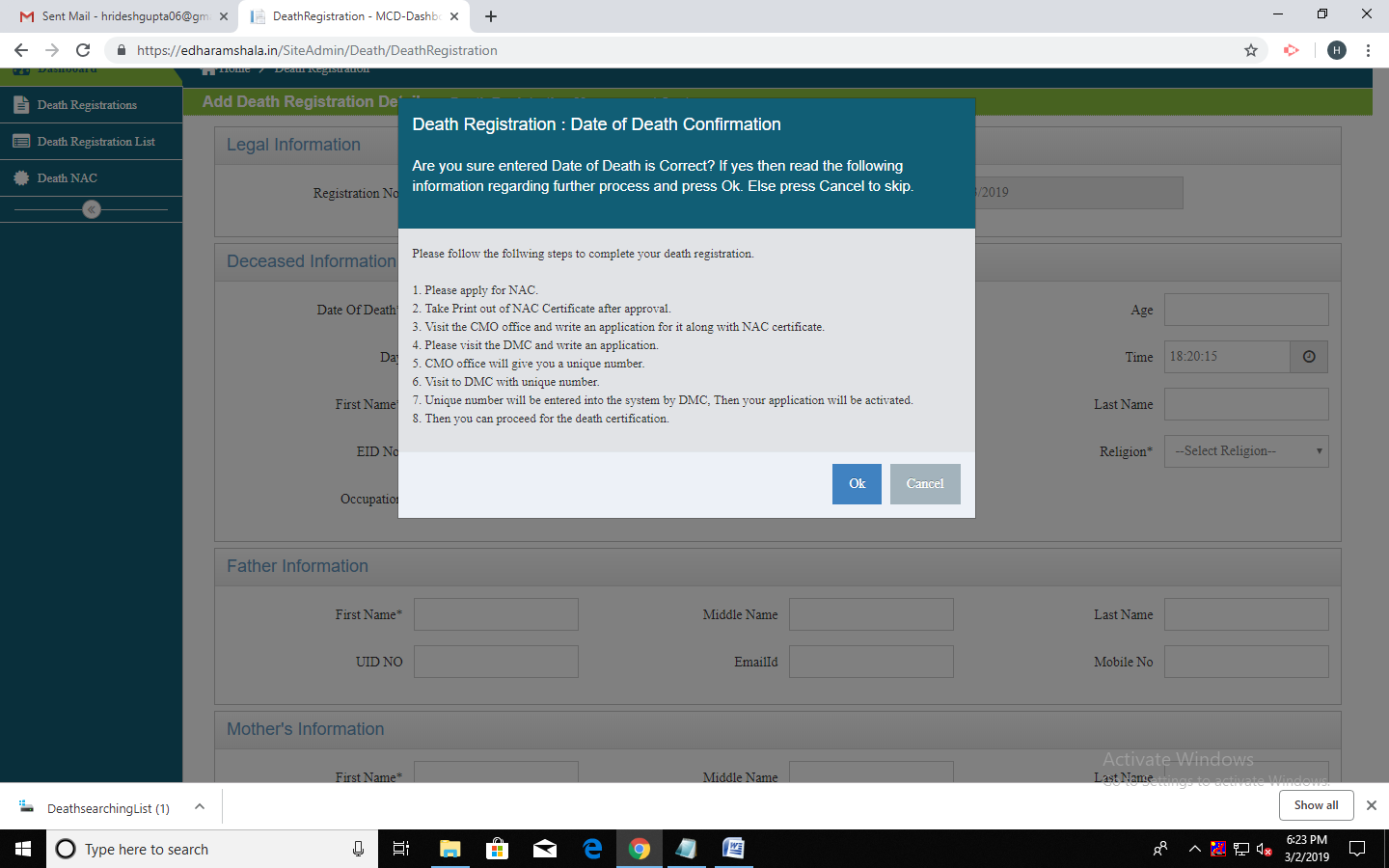 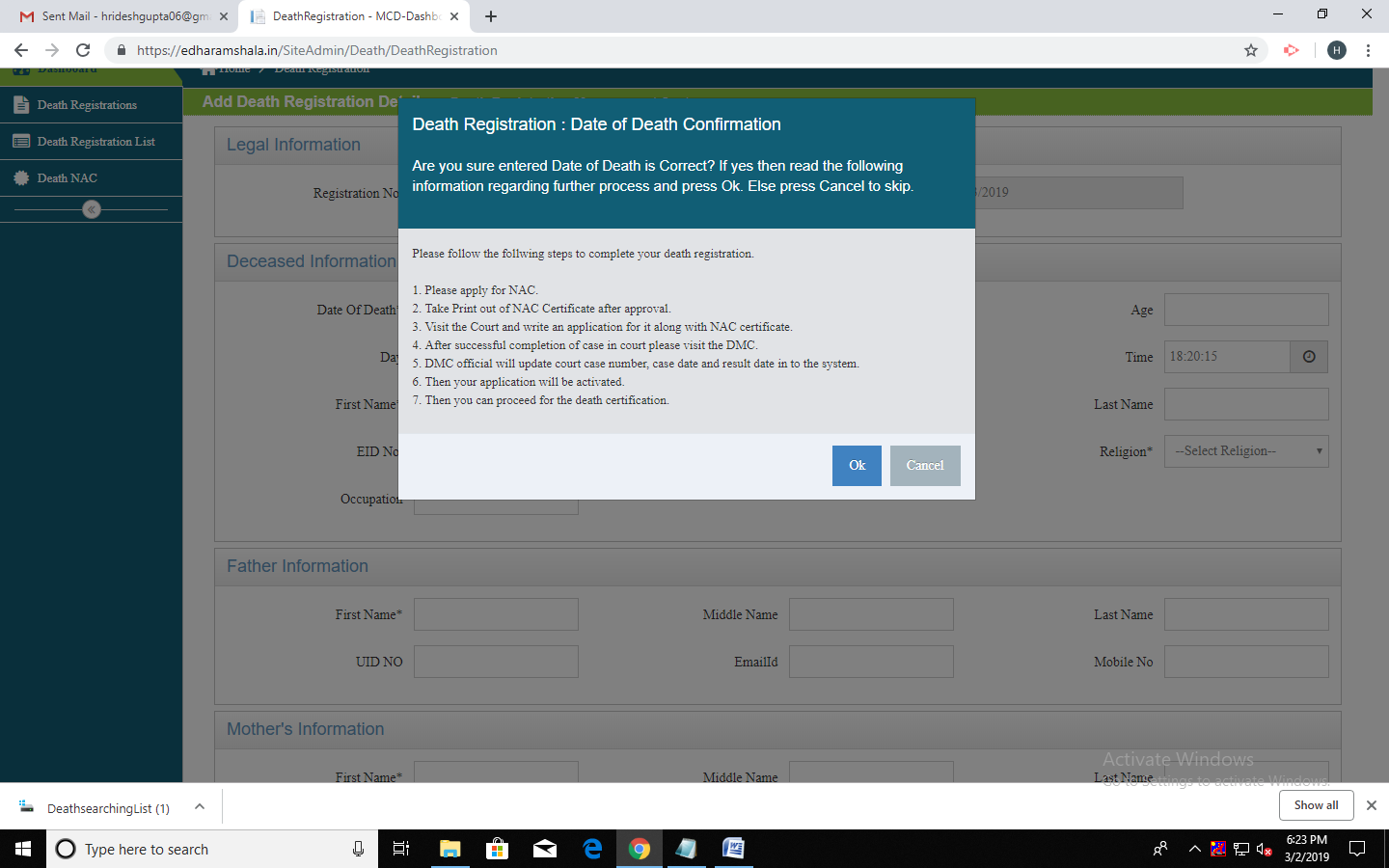 Need of Upload Documents 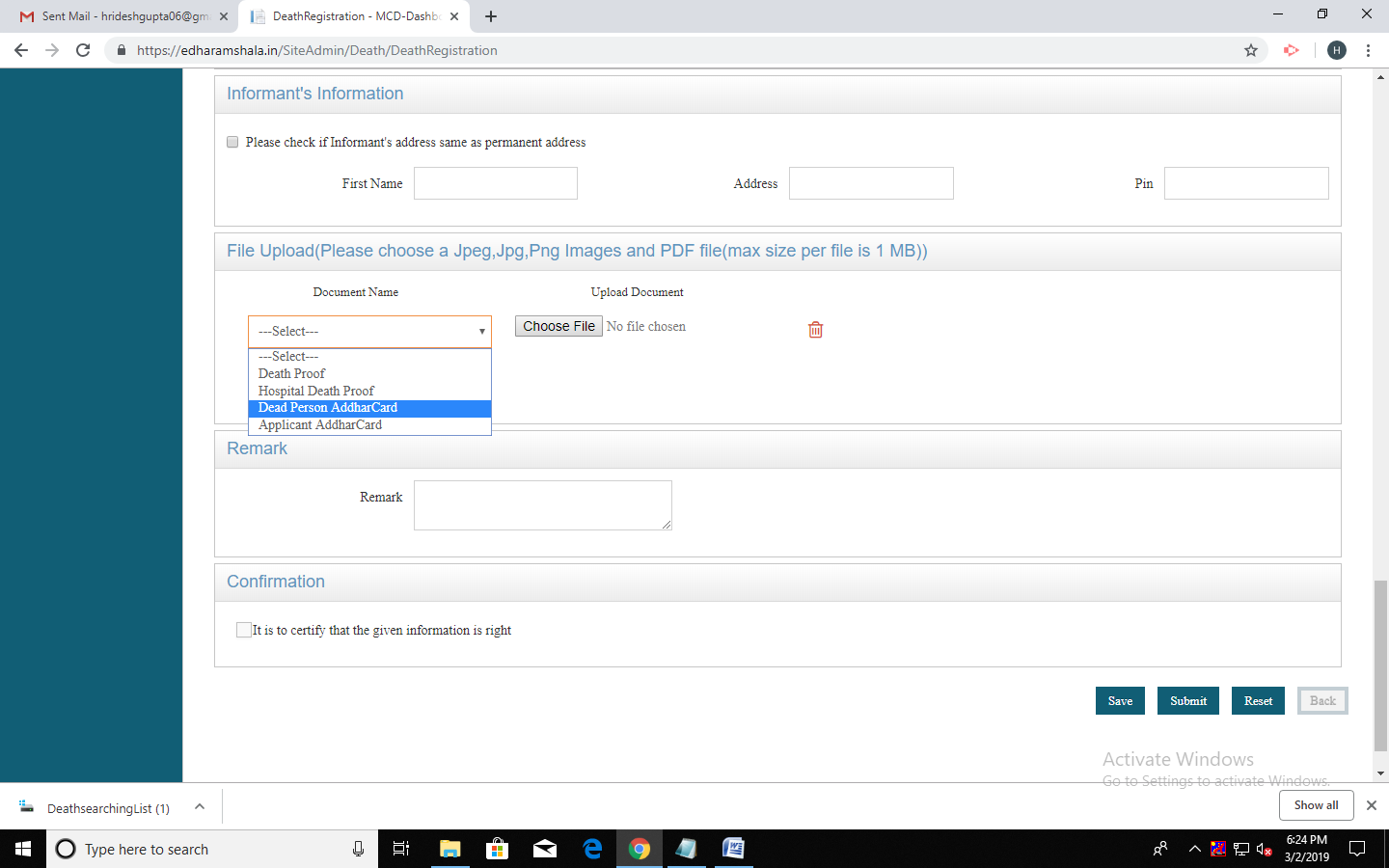 